EKONOMICKÁ UNIVERZITA V BRATISLAVE	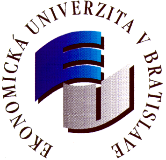 ODDELENIE MEDZINÁRODNEJ MOBILITY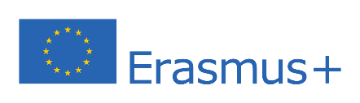 Dolnozemská cesta 1, 852 35  Bratislava, SlovenskoŠTUDUJ V ZAHRANIČÍ V LETNOM SEMESTRI 2022/2023Oddelenie medzinárodnej mobility na EU v Bratislave vyhlasuje dodatočnú výzvu na:Štúdium Erasmus+ mimo Európy s grantom a Štúdium mimo Európy bez grantuŠtúdium Erasmus+ mimo Európy s grantomMoldavsko	UNIVERSITY OF EUROPEAN STUDIES OF MOLDOVAurčené pre 2. a 3. stupeň, trvanie 5 mesiacov, AJ – B2Juhoafrická republikaCAPE PENINSULA UNIVERSITY OF TECHNOLOGYurčené pre 3. stupeň, trvanie 3 mesiace, AJ – B2Japonsko	TOKYO INTERNATIONAL UNIVERSITYurčené pre 1.,2. a 3. stupeň, trvanie 5 mesiacov, AJ - TOEFL iBT 79, IELTS 6.0, CEFR B2 GPA 2.5 Južná Kórea SOLBRIDGE INTERNATIONAL SCHOOL OF BUSINESSurčené pre 1.,2. a 3. stupeň, trvanie 5 mesiacov, AJ - B2Gruzínsko  GIPA – GEORGAN INSTITUTE OF PUBLIC AFFAIRSurčené pre 1.,2. a 3. stupeň, trvanie 5 mesiacov, AJ – B2TaiwanNATIONAL TAIPEI UNIVERSITYurčené pre 1., 2. a 3. stupeň, trvanie 4 mesiace, AJ – TOEFL iBT 71, IELTS 5.5, TOEIC 750VietnamNATIONAL ECONOMICS UNIVERSITY - HANOI určené pre 3. stupeň, trvanie 4 mesiace A 15 dní, AJ – B2Štúdium mimo Európy cez bilaterálnu spoluprácu, nie je potrebné platiť školné poplatky štúdium je bez grantuUSA 		UNIVERSITY OF WISCONSIN LA CROSSEurčené pre 1. stupeň, trvanie 1 semester, AJ - TOEFL 73 bodov, IELTS 6.0 UNIVERSITY OF TEXAS AT DALLASurčené pre 2. a 3. stupeň, trvanie 1 semester, jazyk anglický - TOEFL 80+, IELTS 6.5+Kanada	UNIVERSITY OF VICTORIAurčené pre 1. stupeň, trvanie 1 semester, AJ – TOEFL 575Mexio      INSTITUTO TECHNOLÓGIGO AUTÓNOMO DE MEXICOurčené pre 1.a 2. stupeň, trvanie 1 semester, jazyk španielsky – B2, AJ – TOEFL 580,  ILTS 7.0 TECNOLÓGICO DE  MONTERREYurčené pre 1. stupeň, trvanie 1 semester, ŠJ – B2, AJ – TOEFL 80, IELTS 7.0Brazília	USP UNIVERSIDADE DE SAO PAULOurčené pre 1. a 2. stupeň, trvanie 1 semester, jazyk portugalský – B1Argentína	LA UNIVERSIDAD NACIONAL DE LA PLATAurčené pre 1. 2. a 3. stupeň, trvanie 1 semester, jazyk španielsky – B2Švajčiarsko  HAUTE ÉCOLE DE GESTION GENÉVE určené pre 1. stupeň, trvanie 1 semester, AJ – B2Japonsko	RITSUMEIKAN ASIA PACIFIC UNIVERSITYurčené pre 1. a 2. stupeň, trvanie 1 semester, AJ - TOEFL iBT 79, IELTS 6.0Thajsko	NATIONAL INSTITUTE OF DEVELOPMENT ADMINISTRATIONurčené pre 3. ročník 1. stupňa a 2. a 3. stupeň, trvanie 1 semester, AJ - TOEFL 500, IELTS 6.0 or TOEIC 650Indonézia	UNIVERSITY OF INDONESIAurčené pre 1. a 2. stupeň, trvanie 1 semester, AJ - TOEFL ITP: PBT 550; iBT 80; IELTS 6,5Spojené Arabské EmirátyHIGHER COLLEGES OF TECHNOLOGYurčené pre 2. a 3. stupeň, trvanie 1 semester, AJ – TOEFL 500Izrael		TEL-AVIV UNIVERSITYurčené pre 1. a 2. stupeň, trvanie 1 semester, AJ - TOEFL 89, IELTS 6.5Do 17. októbra 2022 je potrebné odoslať na e-mail michaela.vrbenska@euba.sk nasledovné dokumenty:vyplnenú prihlášku Student Application Formživotopis v anglickom jazykumotivačný list v anglickom jazykuvýpis výsledkov doterajšieho štúdia – vystaví študijné oddelenie domácej fakultydoklad potvrdzujúci znalosť cudzích jazykovpotvrdenie o mimoškolských činnostiach a referencie (nepovinné)Výberové konanie sa uskutoční 20. októbra 2022!Všetky informácie nájdete na našej web stránke Štúdium na základe Bilaterálnych dohôd a tiež na stránke Erasmus+ štúdium mimo EÚ , fakultných stránkach alebo u prodekanov pre medzinárodné vzťahy.